МКОУ «Погорельская средняя общеобразовательная школаШадринского района Курганской области»Проектпо геометрии«Геометрические игрушки. Флексагоны и флексоры»Подготовила:Ученица 8 классаЧеремных Марина2019г.Введение    Многие думают, что математика скучная наука и состоит из одних уравнений, формул и задач. Но, математика многосторонняя наука, удивительный и необычный предмет для исследования. В математике присутствуют различные фокусы, головоломки и трюки. А так же, с помощью математических знаний можно создавать из листа бумаги геометрические игрушки. Выполнение моделей многогранников очень увлекательное занятие – «магия превращения» листа бумаги в объемную игрушку. В начале работы я поставила себе цель:Цель – доказать, что  математические знания играют огромную роль в создании объёмных геометрических игрушек.Задачи проекта:            Выяснить что такое флаксагон и что такое флексор;           Узнать историю возникновения флексагонов и флексоров;           Познакомиться с видами этих геометрических игрушек;           Создать модели простейших флексагонов и флексоров; Гипотеза: Математика является основой в создании флексагонов и флексоров.Актуальность  Когда мне дали тему проекта, «Геометрические игрушки. Флексагоны и флексоры.» Мне стало очень интересно узнать, что же это за игрушки?  Для поиска информации я воспользовалась интернетом. Именно там я узнала, что такое флексагон:Флексагон - это модель из полосок бумаги, способная складываться и сгибаться. Многие флексагоны имеют квадратную  или шестиугольную форму, а так же бывают прямоугольные и кольцевые.Так же я узнала, что для различия плоскостей, на секторы флексагона наносят цифры, буквы, элементы изображения, или просто окрашивают в определённый цвет.     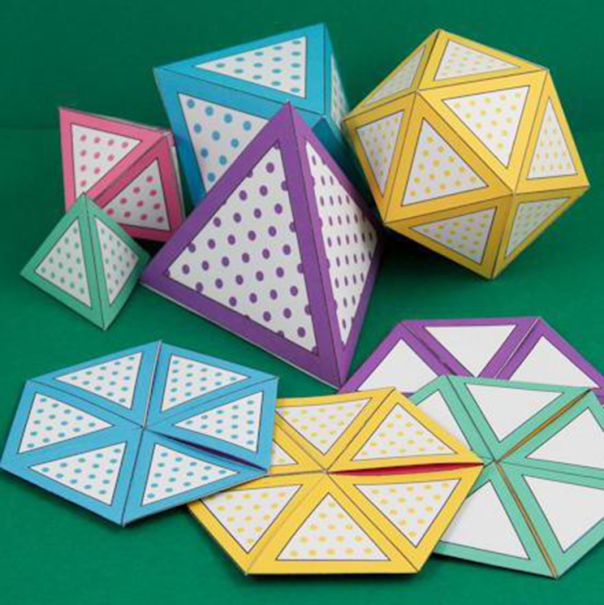      На просторах интернета я узнала историю возникновения флексагонов. Оказывается, первый флексагон был создан в 1939 году английским студентом Артуром Стоуном,  он обрезал края бумаги и из получившихся полосок стал складывать различные  фигуры, одна из которых оказалась  тригексафлексагоном.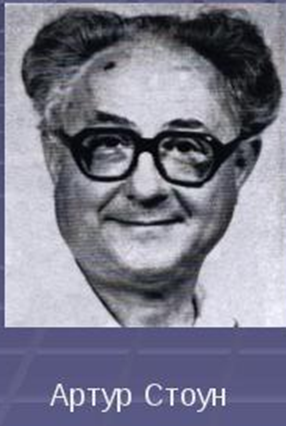     Существуют различные виды флексагонов. Поверхности флексагона могут состоять из равносторонних или равнобедренных треугольников, из квадратов, пятиугольников и т.д.Флексагон с заданной формой и количеством плоскостей может быть изготовлен из разных развёрток. Более того, даже из одной и той же развёртки можно изготовить разные варианты сворачивания. И так, с флексагонами всё понятно. А что же такое флексор?Флексор – это цепочка, состоящая из тетраэдров. Она обладает способностью изгибаться и выворачиваться до бесконечности, все время, меняя свою форму.  Флексор, состоящий из нескольких тетраэдров, называют магическим кольцом.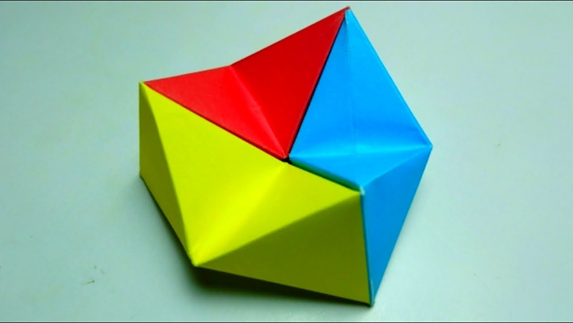    В 1977 году американский математик Роберт Коннелли построил изгибаемый многогранник.  Роберт назвал его флексором.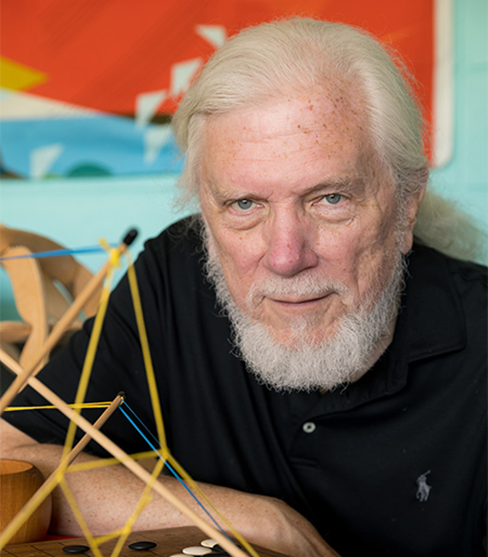 Флексагоны и флексоры считаются многогранниками.Многогранники – это объемные геометрические тела, которые ограничиваются поверхностью, составленной из многоугольников.Принято считать, что история многогранников начинается в Вавилоне, но в отдельных источниках есть упоминания о том, что уже в каменном веке люди имели представление о многогранниках. Например, в эпоху неолита в Шотландии были возведены из камня модели пяти правильных геометрических тел. В мире есть пять правильных многогранников: Тетраэдр – четырехгранник Гексаэдр – шестигранник  Октаэдр – восьмигранник Додекаэдр – двенадцатигранник Икосаэдр –двадцацитигранникИзготовление флексагона и флексораСледующим этапом моей работы было изготовление геометрических игрушек.Для того, чтобы сделать флексагон, понадобится: полоска бумаги длиной 38 см, и шириной 6 см. 1.От левого верхнего угла нужно отступить 3.5 см, и поставить точку. 2.От этой точки, до левого нижнего угла проводим линию и обрезаем по ней. 3.Далее, складываем полоску равными треугольниками. От начала линии отчитываем 4 треугольника, сгибаем. 4.Затем, отсчитываем 2 треугольника и снова сгибаем. 5.Оставшийся уголок приклеиваем с обратной стороны.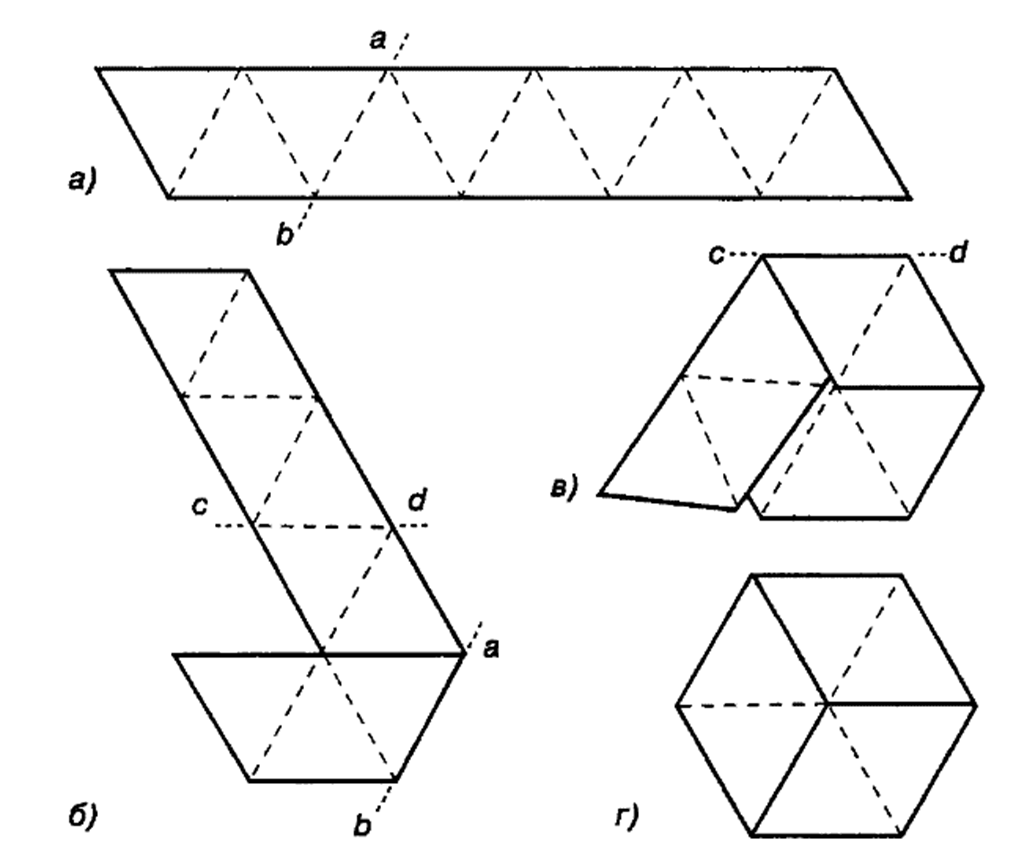   Флексор состоит из трёх одинаковых деталей, они соединены между собой.  Флексор более сложная конструкция.       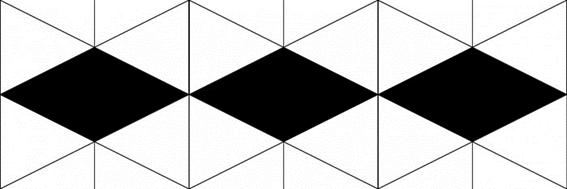 Общие черты флексагонов и флексоровУзнав о флексагонах и флексорах, я поняла, что у них есть общие черты:Во-первых, и флексагоны и флексоры являются занимательными математическими головоломками. Во-вторых, при перегибании флексагонов и флексоров их наружные поверхности прячутся вовнутрь, а ранее скрытые поверхности неожиданно выходят наружу. В-третьих, изготовить флексагон и флексор можно из любого числа поверхностей.Где используются флоексагоны и флексоры?Модели флексагонов и флексоров различны по своей форме, поэтому играют важную роль в нашем мире. В форме флексагона изготавливаются календари, открытки, рамки для фотографий предметы интерьера, развивающие игрушки, механизмы, используют в деталях мебели техники. Так же, флексагоны и флексоры используют в качестве рекламных стендов, они своим необычным эффектом привлекают внимание.ЗаключениеВ результате работы над проектом, я сделала вывод, что математика играет огромную роль в создании флексагонов и флексоров. В мире существует много неоткрытых вещей, которые в будущем, удивят нас своими замечательными свойствами. Флексагоны, хотя и были открыты в первой половине XX века, но до сих пор остаются загадкой, которая доставляет нам много радости и при этом развивает мышление.